Publicado en Madrid el 04/04/2024 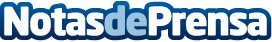 Bstadium, la Sportech referente en España abre una ronda de inversión a través de Sego VentureEn tan sólo 48h, Bstadium ha alcanzado el 50% de su ronda de inversión abierta en Sego Venture. La oportunidad de inversión cuenta con incentivos fiscales para todos sus inversoresDatos de contacto:SEGOFINANCESEGOFINANCE911 43 64 64Nota de prensa publicada en: https://www.notasdeprensa.es/bstadium-la-sportech-referente-en-espana-abre Categorias: Nacional Finanzas Fútbol Madrid Emprendedores Innovación Tecnológica http://www.notasdeprensa.es